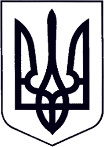 У К Р А Ї Н АЗАКАРПАТСЬКА ОБЛАСТЬМУКАЧІВСЬКА МІСЬКА РАДАВИКОНАВЧИЙ КОМІТЕТР І Ш Е Н Н Я23.04.2019		                             Мукачево                                                № 116 Про визначення місця проживання та реєстрації дітей.Розглянувши заяви про визначення та реєстрацію місця проживання дітей без згоди одного з батьків, беручи до уваги вік дітей, місце їх фактичного проживання,  стан виконання батьками батьківських обов’язків, відповідно до ч.1 ст.161 Сімейного кодексу України, ст.ст.11,18 Закону України «Про охорону дитинства», Порядку провадження органами опіки та піклування діяльності, пов’язаної із захистом прав дитини, затвердженого Постановою Кабінету Міністрів України № 866 від 24.09.2008 року «Питання діяльності органів опіки та піклування, пов’язаної із захистом прав дитини», керуючись пп.4 п. «б» ч.1 ст.34, ч.1 ст.52, ч.6 ст.59 Закону України «Про місцеве самоврядування в Україні», виконавчий комітет Мукачівської міської ради вирішив: Визначити місце проживання дитини, *** за місцем проживання матері дитини, *** в м. Мукачеві.Дозволити *** провести реєстрацію місця проживання доньки, ***в м. Мукачеві, без згоди батька дитини, ***.Визначити місце проживання дітей: ***, за місцем реєстрації матері дітей, *** в м. Мукачеві.Дозволити ***, провести реєстрацію місця проживання дітей: *** в м. Мукачеві, без згоди батька дітей, ***.Визначити місце проживання дитини: *** за місцем реєстрації батька дитини, *** в м. Мукачеві.Дозволити ***, провести реєстрацію місця проживання доньки, *** в м. Мукачеві без згоди матері дитини, ***.Контроль за виконанням цього рішення покласти на начальника служби у справах дітей виконавчого комітету Мукачівської міської ради О. Степанову.Міський голова                                                                                        А. Балога